PRESS RELEASEAn Epicurean Treat at Edge this Season of Love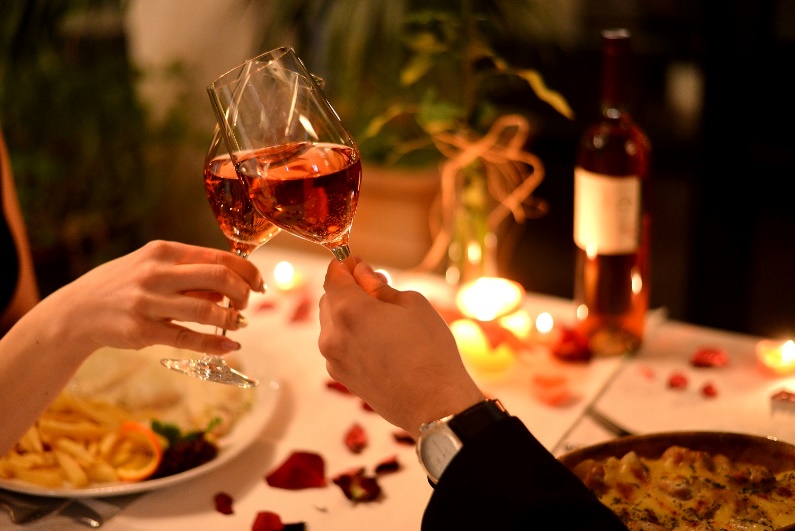 Singapore, 8 January 2019 – This Valentine’s Day, make a date with that special someone for an epicurean treat at Edge. The popular international buffet restaurant at Pan Pacific Singapore is serving up a Valentine’s Day special, “Roses, Champagne, and Hearts, Oh My!”, only on 14 February, from 6:30pm to 10:30pm. Diners can bask in the warm glow of the amber-lit restaurant as they kick off the evening with an aphrodisiac of Fine de Claire Oysters. Other enticing ocean gems that are sure to whet the appetite include Alaskan King Crab Legs, Sea Conch and Boston Lobster. Let the evening of feasting begin at the grill station as the sounds of the searing flames excite and ignite the senses. Watch the team of chefs in action as they masterfully prepare a range of barbecue items including Grilled Marinated Fish, Spicy Sausages, Lamb T-Bone to Jumbo River Prawns. Alternatively, enjoy an extensive range of delicious menu highlights including Peking Pork Chops with White Sesame, Char-grilled Beef Tomahawk and Sedanini Rigati Pasta in Seafood Tomato Sauce. Round off the evening on a decadent high with a line-up of mouth-watering desserts ranging from Chocolate Taco, Lemon White Chocolate Tart to Caramel Pear Almond Gateau. Couples have the option of toasting with two glasses of Veuve Clicquot Champagne and unlimited red and white wines, and will be presented with a rose as the perfect accent to the end of a beautiful night.Roses, Champagne and Hearts, Oh My!14 February 2019, 6:30pm to 10:30pm SGD138 per adult, SGD69 per child Top up SGD20 per person for two glasses of Veuve Clicquot Champagne and unlimited red and white wines.For dining reservations or enquiries, please call 6826 8240 or email dining.ppsin@panpacific.com. High-resolution image can be downloaded here.All prices are subject to 10% service charge and prevailing Goods and Services Tax. Child prices are for children between the ages of 6 to 12. ENDSMedia Contact Janice TanMarketing Communications ManagerPan Pacific Singapore Email: janice.tan@panpacific.com Tel: +65 6826 8092Annie ChoyDirector of Marketing CommunicationsPan Pacific SingaporeEmail: annie.choy@panpacific.comTel: +65 6826 8079About Pan Pacific Singapore Located in the heart of Marina Bay and with easy access to world-class shopping, Suntec Singapore International Convention and Exhibition Centre and the Central Business District, Pan Pacific Singapore offers 790 contemporary rooms and suites that are ideal for business or leisure. Savour epicurean delights at our award-winning restaurants and bars or rejuvenate at our swimming pool and spa. Pan Pacific Singapore is proud to be named Asia’s Leading Business Hotel by the World Travel Awards from 2006 to 2012, World’s Leading Business Hotel by the World Travel Awards from 2007 to 2010 and 2012, and World’s Leading City Hotel by the World Travel Awards in 2011. The hotel was also recently named a “Four-Star Hotel” by Forbes Travel Guide 2019 and Top 25 Hotels in Singapore in Tripadvisor’s 2019 Traveller’s Choice Awards.About Pan Pacific Hotels and ResortsWith hotels, resorts and serviced suites across Asia, Oceania and North America, Pan Pacific provides a safe harbour in an ever-changing world. Places with less to worry about because, when you stay with us, rest assured that all will be taken care of. For this is where you will find your balance.About Pan Pacific Hotels GroupPan Pacific Hotels Group is a member of Singapore-listed UOL Group Limited, one of Asia’s most established hotel and property companies with an outstanding portfolio of investment and development properties.Based in Singapore, Pan Pacific Hotels Group owns and/or manages nearly 50 hotels, resorts and serviced suites including those under development in 29 cities across Asia, Oceania, North America and Europe.Voted “Best Regional Hotel Chain” by readers in Asia from 2017 to 2019, Pan Pacific Hotels Group comprises three brands: Pan Pacific, PARKROYAL COLLECTION, and PARKROYAL. Sincerity is the hallmark of Pan Pacific Hotels Group. The Group is known to its guests, partners, associates and owners for its sincerity in people and the sense of confidence which alleviates the stresses of today’s complex world.About Edge Edge presents an engaging gastro-tainment dining experience and a culinary tour of Singapore, the region and the Pacific Rim. Awarded ‘Best All-Day Dining Buffet’ and ‘Award of Excellence’ at the G Restaurant Awards 2016 organised by The Peak Selections: Gourmet and Travel, and ‘Best Buffet’ at both the Wine & Dine Singapore’s Top Restaurants Guide 2015 and 2016, as well as the Epicurean Star Award 2014 organised by the Restaurant Association of Singapore (RAS), the seven ‘live’ food theatres present a la minute cuisine which include a variety of delectable Asian and Pacific cuisines – including Chinese, Malay, Indian, Singaporean, Japanese and Pan Pacific’s signature “Pacific Cuisines”. For the ultimate indulgence, Sunday Champagne Brunch is a convivial event with traditional roasts, crustacean on ice, freshly-made pasta, 30 types of cheese and 20 varieties of dessert. 